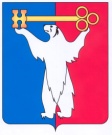 АДМИНИСТРАЦИЯ ГОРОДА НОРИЛЬСКАКРАСНОЯРСКОГО КРАЯПОСТАНОВЛЕНИЕ06.04.2020	   г. Норильск	                 № 141В соответствии с Федеральным законом от 27.07.2010 № 210-ФЗ                               «Об организации предоставления государственных и муниципальных услуг», в целях урегулирования отдельных вопросов предоставления муниципальной услуги по выдаче разрешения на право организации розничного рынка, ПОСТАНОВЛЯЮ:1.	Внести в Административный регламент предоставления муниципальной услуги по выдаче разрешения на право организации розничного рынка, утвержденный постановлением Администрации города Норильска от 12.09.2012
№ 282 (далее – Административный регламент), следующие изменения:1.1. Пункт 1.2 Административного регламента изложить в следующей редакции: «1.2. Муниципальная услуга предоставляется юридическим лицам, которые зарегистрированы в установленном законодательством Российской Федерации порядке и которым принадлежат объект или объекты недвижимости, расположенные на территории муниципального образования город Норильск, в пределах которой предполагается организация розничного рынка (далее – Заявитель).». 1.2. Пункт 2.2 Административного регламента изложить в следующей редакции:«2.2. Муниципальная услуга предоставляется Администрацией города Норильска (заместителем Главы города Норильска по собственности и развитию предпринимательства), муниципальное казенное учреждение «Управление потребительского рынка и услуг» (далее – Управление) участвует в предоставлении муниципальной услуги.». 1.3. В абзаце седьмом пункта 2.5 Административного регламента слово «Управлением» заменить словами «Администрацией города Норильска». 1.4. Абзац десятый пункта 2.6 Административного регламента исключить.1.5. В подпункте 1 пункта 2.7 Административного регламента после слов «печатью Заявителя» дополнить словами «(при наличии печати)».1.6. В абзаце третьем пункта 2.14 Административного регламента слова «должностных лиц» заменить словом «специалистов». 1.7. Абзац четвертый пункта 2.15 Административного регламента изложить в следующей редакции:«- доля обоснованных жалоб Заявителей, поступивших в Управление и (или) в Администрацию города Норильска, в устной, письменной формах, посредством почтовой или факсимильной связи, по электронной почте или через единый портал государственных и муниципальных услуг и (или) региональный портал государственных и муниципальных услуг, а также через многофункциональный центр на действия (бездействие) и решения Администрации города Норильска, директора Управления и специалистов Управления при предоставлении муниципальной услуги - не более 5 процентов от общего количества жалоб Заявителей на действия (бездействие) и решения Администрации города Норильска, директора Управления и специалистов Управления.».   1.8. Пункт 3.3 Административного регламента изложить в следующей редакции:«3.3. Лица, ответственные лица за выполнение административных процедур при предоставлении муниципальной услуги:1) при личном обращении Заявителя или через уполномоченного представителя ответственным за выполнение административных действий по приему, регистрации, экспертизе заявления и документов Заявителя является специалист Управления, определенный приказом директора Управления (далее - Специалист);2) при поступлении заявления и прилагаемых к нему документов Заявителя посредством почтового отправления либо в форме электронных документов, переданных по электронной почте или через единый портал государственных и муниципальных услуг и (или) региональный портал государственных и муниципальных услуг, а также через многофункциональный центр - их регистрация производится в день поступления в Управление. Ответственным за их прием и регистрацию является специалист Управления, определенный приказом директора Управления. За административное действие по рассмотрению заявления и документов Заявителя ответственным является Специалист;3) за принятие решения о выдаче разрешения либо об отказе в предоставлении разрешения является заместитель Главы города Норильска по собственности и развитию предпринимательства (далее – заместитель Главы);4) за выдачу (направление) уведомления о выдаче разрешения, разрешения либо уведомления об отказе в предоставлении разрешения (с обоснованием причин отказа) являются Специалист, директор Управления.».1.9. По всему тексту Административного регламента слова «специалист Отдела» в соответствующих падежах заменить словом «Специалист» в соответствующих падежах.1.10. В пункте 3.4.5 Административного регламента слова «начальника Управления» заменить словами «заместителя Главы».1.11. В пункте 3.5.2 Административного регламента:1.11.1. Слова «начальника Управления» заменить словами «заместителя Главы».1.11.2. Дополнить абзацем десятым следующего содержания:«- в случае, если документы, указанные в подпунктах 3 и 4 пункта 2.7 Административного регламента, не были предоставлены Заявителем по собственной инициативе, в течение 3-х рабочих дней с даты регистрации заявления запрашивает их в органе государственной власти, органе местного самоуправления либо подведомственной органу государственной власти или органу местного самоуправления организации.». 1.12. Пункт 3.5.3 изложить в следующей редакции:«3.5.3. При отсутствии оснований для отказа в предоставлении муниципальной услуги Специалист направляет директору Управления экспертное заключение, проект распоряжения Администрации города Норильска, подлежащего изданию заместителем Главы (далее – распоряжение), о выдаче разрешения, проект уведомления о выдаче разрешения, проект разрешения. Директор Управления рассматривает полученные документы, визирует и возвращает их Специалисту, который проект распоряжения о выдаче разрешения, проект уведомления о выдаче разрешения, проект разрешения направляет в Администрацию города Норильска для согласования определенными Регламентом Администрации города Норильска должностными лицами и подписания заместителем Главы.». 1.13. Пункт 3.5.4 Административного регламента изложить в следующей редакции:«3.5.4. При наличии оснований для отказа в предоставлении муниципальной услуги Специалист направляет директору Управления экспертное заключение, проект распоряжения об отказе в выдаче разрешения, проект уведомления об отказе в выдаче разрешения. Директор Управления рассматривает полученные документы, визирует и возвращает их Специалисту, который направляет проект распоряжения об отказе в выдаче разрешения, проект уведомления об отказе в выдаче разрешения в Администрацию города Норильска для согласования определенными Регламентом Администрации города Норильска должностными лицами и подписания заместителем Главы.». 1.14. В пункте 3.8 Административного регламента после слов «переоформление разрешения» дополнить словами «, возобновление его действия».1.15. В абзаце шестом пункта 3.10 Административного регламента слова «начальника Управления» заменить словами «заместителя Главы».1.16. Пункт 4.2 Административного регламента изложить в следующей редакции:«4.2. Текущий контроль за соблюдением специалистами Управления, установленной последовательности и сроков выполнения административных процедур, определенных Административным регламентом, за качественной проверкой представленных Заявителем документов, за своевременным обеспечением обновления информации о предоставлении муниципальной услуги на информационных стендах и на официальном сайте муниципального образования город Норильск, осуществляется директором Управления в установленном им порядке.Периодичность текущего контроля устанавливается распоряжением директора Управления.».1.17. Пункт 4.3 Административного регламента изложить в следующей редакции:«4.3. Внеплановый контроль за исполнением специалистами Управления, директором Управления требований, определенных Административным регламентом, проводится на основании распоряжения заместителя Главы по мере поступления жалобы Заявителя на действия (бездействие) специалистов Управления, директора Управления по предоставлению муниципальной услуги.Внеплановый контроль за исполнением заместителем Главы требований, определенных Административным регламентом, проводится на основании распоряжения Администрации города Норильска, подлежащего изданию Главой города Норильска, по мере поступления жалобы Заявителя на действия (бездействие) заместителя Главы по предоставлению муниципальной услуги.».1.18. Пункт 4.5 Административного регламента исключить.1.19. В пункте 4.6 Административного регламента слово «Управления» исключить.1.20. Пункт 4.6 Административного регламента считать пунктом 4.5.1.21. Наименование раздела 5 Административного регламента изложить в следующей редакции:«5. Досудебный (внесудебный) порядок обжалования решений и действий (бездействий) Администрации города Норильска, заместителя Главы, директора Управления и специалистов Управления».1.22. В пункте 5.1 Административного регламента:1.22.1. Абзац первый изложить в следующей редакции:«5.1. Заявители имеют право на досудебное (внесудебное) обжалование действий (бездействий) и решений Администрации города Норильска, заместителя Главы, директора Управления и специалистов Управления, осуществляемых (принятых) в ходе предоставления муниципальной услуги.».  1.22.2. Абзацы третий и четвертый изложить в следующей редакции:«- специалистов Управления - директору Управления;- директора Управления, заместителя Главы – Главе города Норильска.».1.23. В пункте 5.2 Административного регламента:1.23.1. пункт 7 изложить в следующей редакции:«7) отказ Администрации города Норильска, заместителя Главы, директора Управления, специалистов Управления в исправлении допущенных опечаток и ошибок в выданных в результате предоставления муниципальной услуги документах либо нарушение установленного срока внесения таких исправлений;»1.23.2. Подпункт «г» пункта 10 изложить в следующей редакции:«г) выявления документально подтвержденного факта (признаков) ошибочного или противоправного действия (бездействия) директора Управления, специалистов Управления при первоначальном отказе в приеме документов, необходимых для предоставления муниципальной услуги, либо в предоставлении муниципальной услуги, о чем в письменном виде за подписью заместителя Главы уведомляется Заявитель, а также приносятся извинения за доставленные неудобства.». 1.24. В пункте 5.4 Административного регламента:1.24.1. Абзац первый изложить в следующей редакции:«5.4. Основанием для начала процедуры досудебного обжалования в отношении Администрации города Норильска, заместителя Главы, директора Управления, специалистов Управления является регистрация жалобы, представленной непосредственно заявителем или его представителем. Жалоба подается в письменной форме на бумажном носителе, в электронной форме.».1.24.2. В абзаце втором слова «Управления, начальника» заменить словом «директора».    1.24.3. В абзаце третьем слова «должностного лица Управления (кроме начальника Управления), муниципальных служащих,» исключить, слово «начальнику» заменить словом «директору».  1.25. В пункте 5.5 Административного регламента:1.25.1. Подпункт 1 изложить в следующей редакции:«1) наименование органа, предоставляющего муниципальную услугу (Администрация города Норильска), заместителя Главы, директора Управления, специалиста Управления, решения и действия (бездействие) которых обжалуются;».  1.25.2. Подпункты 3 и 4 изложить в следующей редакции:«3) сведения об обжалуемых решениях и действиях (бездействии) Администрации города Норильска, заместителя Главы, директора Управления и специалистов Управления;4) доводы, на основании которых Заявитель не согласен с решением и действием (бездействием) Администрации города Норильска, заместителя Главы, директора Управления и специалистов Управления. Заявителем могут быть предоставлены документы (при наличии), подтверждающие доводы Заявителя, либо их копии.».2. Директору МКУ «Управление потребительского рынка и услуг» в течении 5 рабочих дней со дня издания настоящего постановления определить своим приказом работников МКУ «Управление потребительского рынка и услуг», ответственных за выполнение административных процедур, предусмотренных Административным регламентом, а также порядок осуществления текущего контроля за соблюдением требований Административного регламента.3. Опубликовать настоящее постановление в газете «Заполярная правда» и разместить его на официальном сайте муниципального образования город Норильск.Глава города Норильска	                                                                               Р.В. АхметчинО внесении изменений в постановление Администрации города Норильска от 12.09.2012 № 282